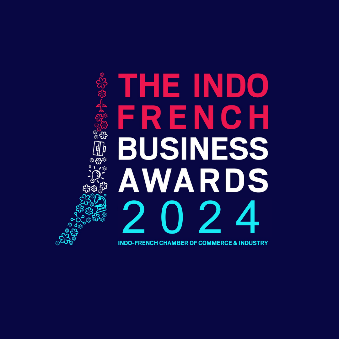 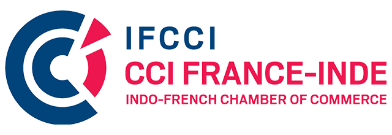 INDO-FRENCH BUSINESS AWARDS 2024Application Form for the Category‘ENTREPRENEUR OF THE YEAR’Application Fees: INR 5,000 + taxesDEADLINE – FRIDAY, 22nd March 2024CRITERIAThis award seeks to recognize the efforts and achievements of exceptional entrepreneurs, individuals and organizations who are working in the field of entrepreneurship development. The Awards also seek to highlight models of excellence for others to emulate and improve upon. The winner will be decided based on the below criteria (you may highlight these points in the ‘abstract’ section).First Generation Entrepreneur: The definition of a first-generation entrepreneur for the scheme is "An entrepreneur who is not in the same line of business as his/her parent. They should have started the enterprise on their own initiative, idea, or innovation Initial paid-up capital of the enterprise should not exceed INR 1 croreNot more than three years oldOpen to Indian/French Entrepreneurs operating in India (non-IFCCI members are eligible)List some supporting documents/videosJury special consideration	SECTION 1 - ABOUT YOUR COMPANY	General Information:Activities:Please list the main sector(s) of activity you work in:	SECTION 2 - ABOUT YOUR COMPANY	ABSTRACTPlease explain us your main activities, achievements and why do you think you are eligible for this award in a short abstract (max 1000 characters). A strong connection about your contribution towards Indo-French business would be an added advantage.This abstract will be used for the communication during/following the event. It will also help the jury come to a concrete decision.Financials:Please show here the evolution of your company in India.Additional information:After completing all mandatory sections of the form, please feel free to add any additional information you think relevant to support your application. Please only submit concise and comprehensive information (hyperlinks will not be accepted). Your submission will be presented to the Jury unaltered: please submit carefully prepared documents (we suggest you combine/edit/expand the publicity brochures you already use.)Please send us along with this form the logo of your company in high definition with a transparent background, preferably in .ai format. Subject line formatNomination – ‘Entrepreneur of the Year’: ‘Name of Company’Please submit your filled-in application form along with the company logo at awards@ifcci.org.in by Friday, 22nd March 2024.Guidelines & Important points for Nominations:Kindly submit the application within the mentioned deadline.Kindly submit the application fees latest by Monday, 18th March 2024.Applicants will be notified a week prior to the IFBA about the jury’s decision; in case the company does not receive an email or call from the IFCCI team by the 12th of April, it means that the company has not won an award.For queries, please contact: awards@ifcci.org.inName of the CompanyDate of Creation or Operating in India sinceCEO / Managing Director name and titleKey Contact for the purpose of this award - NameTitleEmailTelYearTurnover (in INR)Workforce (number of employees in India)202120222023